

-------- Přeposlaná zpráva --------Předmět: Kosmas: Potvrzení objednávky č. 2023830Datum: 20 Jun 2017 14:58:58 +0000Od: Kosmas.cz <info@kosmas.cz>Komu: xxxxxxxxx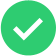 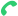 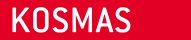 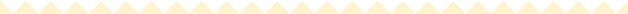 